Westheim, 08.03.2021Liebe Eltern,nachdem der Wechselunterricht nun gut angelaufen ist, können wir Ihnen heute mitteilen, dass das Schulministerium eine Fortführung des Wechselunterrichts in Grundschulen in NRW bis zu den Osterferien beschlossen hat.Das bedeutet, dass für uns alles bei den bisherigen Vorüberlegungen bleibt und die bereits mitgeteilten Präsenztage für Ihre Kinder stattfinden werden. Auch die Notbetreuung wird weiterhin angeboten.Aufgrund eines personellen Engpasses an der Marsberger Grundschule müssen wir mit sofortiger Wirkung unsere Kollegin Frau Rölleke dorthin abordnen. Daraus ergeben sich für einige Klassen Änderungen im Stundenplan. Falls es die Klasse Ihres Kindes betrifft, wird Sie die Klassenlehrerin dementsprechend informieren.Zudem möchte ich Sie an dieser Stelle noch einmal daran erinnern, dass unsere verschobenen beweglichen Ferientage nun vor der Tür stehen:Unsere schulfreien Tage sind: Freitag, 12.03.21 und Montag, 15.03.21.Außerdem möchte ich Sie darauf hinweisen, dass wir vor den Osterferien allen Eltern die Möglichkeit eines telefonischen Elternsprechtages anbieten werden. Die genauen Termine und Vereinbarungen werden Ihnen die Klassenlehrerinnen mitteilen.Wir sind im Moment sehr froh, unsere Schüler*innen wieder vor Ort beschulen zu können und bisher noch nicht von Corona in unserer Schule unmittelbar betroffen gewesen zu sein. Hoffentlich gelingt es uns, diesen Zustand bis zu den Osterferien aufrecht zu halten.Ich danke Ihnen allen für Ihren umsichtigen Umgang mit diesem Thema und Ihre Geduld bei der Unterstützung Ihrer Kinder während der Homeschooling-Tage!Bereits heute wünsche ich Ihnen und Ihren Familien im Namen des gesamten Teams der Egge-Diemel-Schule die redlich verdienten erholsamen Osterferien (29.03. – 10.04.21) bei hoffentlich bestem Sonnenschein und guter Gesundheit! Mit freundlichen Grüßen______________________Anja Rücker-Fahle, Schulleiterin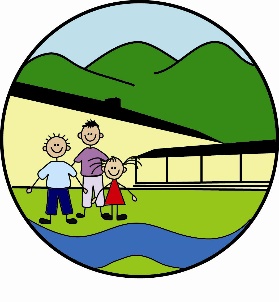 Egge-Diemel-Schule WestheimGemeinschaftsgrundschule der Stadt MarsbergFranziskusstraße. 4     34431 MarsbergTel.: 02994 738    Fax: 02994 793schulleitung@egge-diemel-schule.de     www.egge-diemel-schule.de